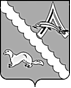 АДМИНИСТРАЦИЯ  АЛЕКСАНДРОВСКОГО РАЙОНАТОМСКОЙ ОБЛАСТИПОСТАНОВЛЕНИЕ29.10.2018                                                                               	                               № 1318с. АлександровскоеРассмотрев заключение прокуроры Александровского района Томской области от 25.10.2018 № 6-136в-2018 «О проекте постановления Администрации Александровского района», руководствуясь Федеральным законом от 27.07.2010 № 210-ФЗ «Об организации предоставления государственных и муниципальных услуг», Уставом муниципального образования «Александровский район»,ПОСТАНОВЛЯЮ:1.Признать утратившими силу:1) постановление Администрации Александровского района Томской области от 31.10.2016 № 1127 «Об утверждении административного регламента предоставления муниципальной услуги «Оказание материальной помощи гражданам»;2) постановление Администрации Александровского района Томской области от 08.12.2017 № 1579 «О внесении изменений в постановление Администрации Александровского района Томской области от 31.10.2016 №1127»;3) постановление Администрации Александровского района Томской области от 30.01.2018 № 109 «О внесении изменений в постановление Администрации Александровского района Томской области от 31.10.2016 №1127».2.Настоящее постановление вступает в силу с даты его официального опубликования (обнародования).3.Контроль за исполнением настоящего постановления возложить на заместителя Главы Александровского района Каримову О.В.И.о. Главы Александровского района		                                             В.П. МумберНиколенко О.В.25525	Рассылка:  1 экз. эконом.отдел Об отмене административного регламента предоставления муниципальной услуги «Оказание материальной помощи гражданам» 